AUTORIZZAZIONE A SVOLGEREESCURSIONI DIDATTICHE / VIAGGI DI STUDIOAl Direttore del Dipartimento di Ingegneria/Coordinatore del Corso di Studio in _______________________Il sottoscritto ___________________________________________________________docente dell’insegnamento ________________________________________________Corso di Laurea Triennale/Magistrale in _____________________________________al fine della copertura assicurativa studenti, chiede di essere autorizzato a svolgere una escursione didattica / viaggio di studio a/presso______________________________________________________________________dal _________, ore _________     al _________ , ore _________All’attività didattica extradipartimentale sopracitata parteciperanno gli studenti elencati nella lista allegata i quali sono stati informati sulle prescrizioni e comportamenti da tenere per le attività didattiche sul campo, ai sensi del D. lgs. 81/2008. Si precisa peraltro che la tipologia di attività NON richiede l’utilizzo di Dispostivi di Protezione Individuale.Ferrara, _____________________Il docente Prod. Dott ______________________ Firma--------------------------------------------------------------------------------------------------------------------Si autorizzaIl Direttore del Dipartimento di Ingegneria/Il Coordinatore del corso di studioALLEGATOElenco dei partecipanti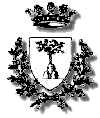 UNIVERSITÀ DEGLI STUDI DI FERRARADIPARTIMENTO DI INGEGNERIAVia G. Saragat, 1 - 44122 FERRARATel.  +39 0532 974924COGNOMENOMEN. Matricola